MEALS FOR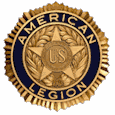 MAY JUNE 2023THE AMERICAN LEGIONDIXON POST 121120 West First Street, Dixon, Illinois 61021-2704		(815) 284-2003________________________________________________________________________MAY MEALSMay 5 -- Roast Beef or Fish Baked or Fried – 5-7 pm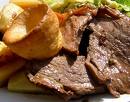 May 12 – Plain or BBQ Chicken Breast 5-7 pm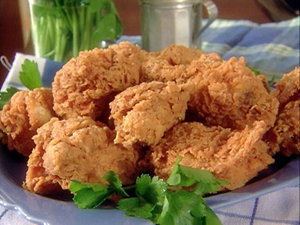 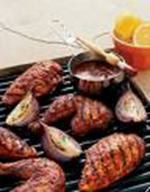 May 19 – Chicken Fried Streak – 5-7 pm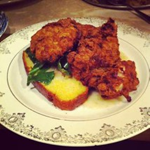 May 26 -- Rib Eye Steak– 5-7 pm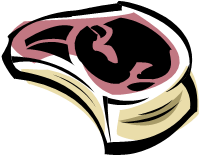 JUNE MEALSJun 2 – Plain or BBQ Ribs – 5-7 pm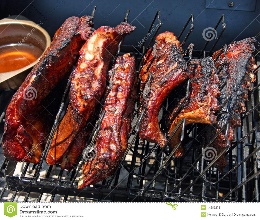 Jun 9 -- Roast Beef – 5-7 pm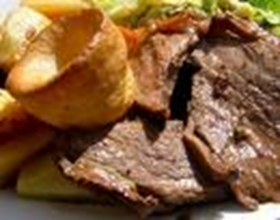 Jun 16 – Plain or BBW Pork Chop – 5-7 pm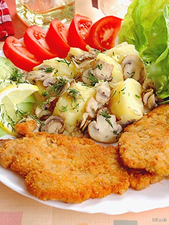 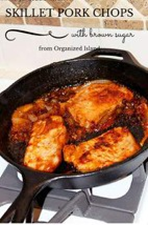 Jun 23 – Pulled BBQ Pork SandwichCheesy Potatoes, Coleslaw – 5-7 pm 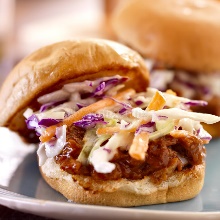 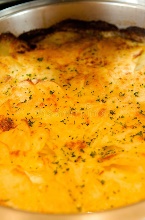 Jun 24 – Pancake Breakfast Auxiliary 8-Noon pancakes and sausage, orange juice, coffee, and milkFree will DonationJun 30 – Ribeye Steak – 5-7 pm 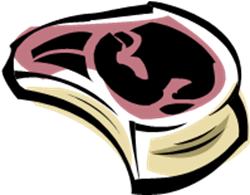 